Inspire manak 2020 scholarship(10000) winners of kvpayyanur at national level...4 Students got selection under Inspire manaK programme of this year from our schoolDevika G S 9BSreenanada K 10AAmeesaha 8CDiya sajith 6A//                        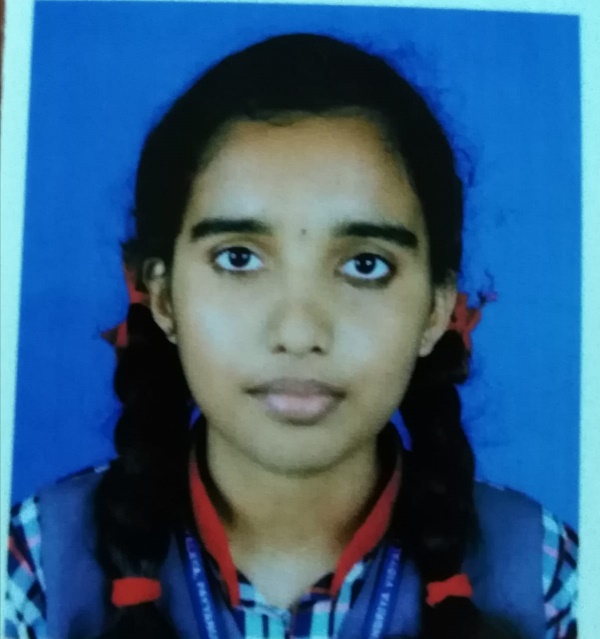 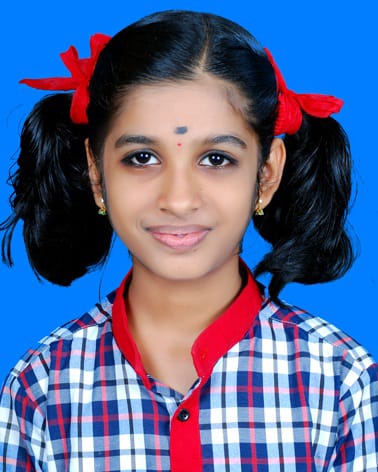 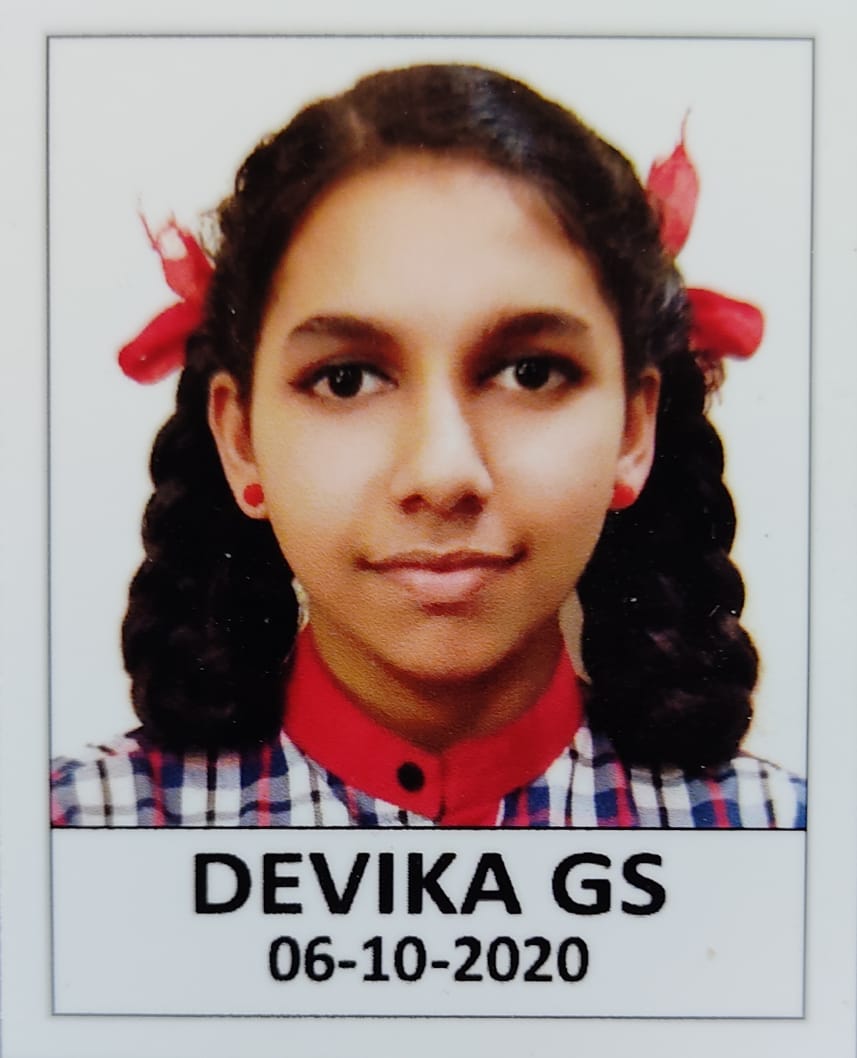 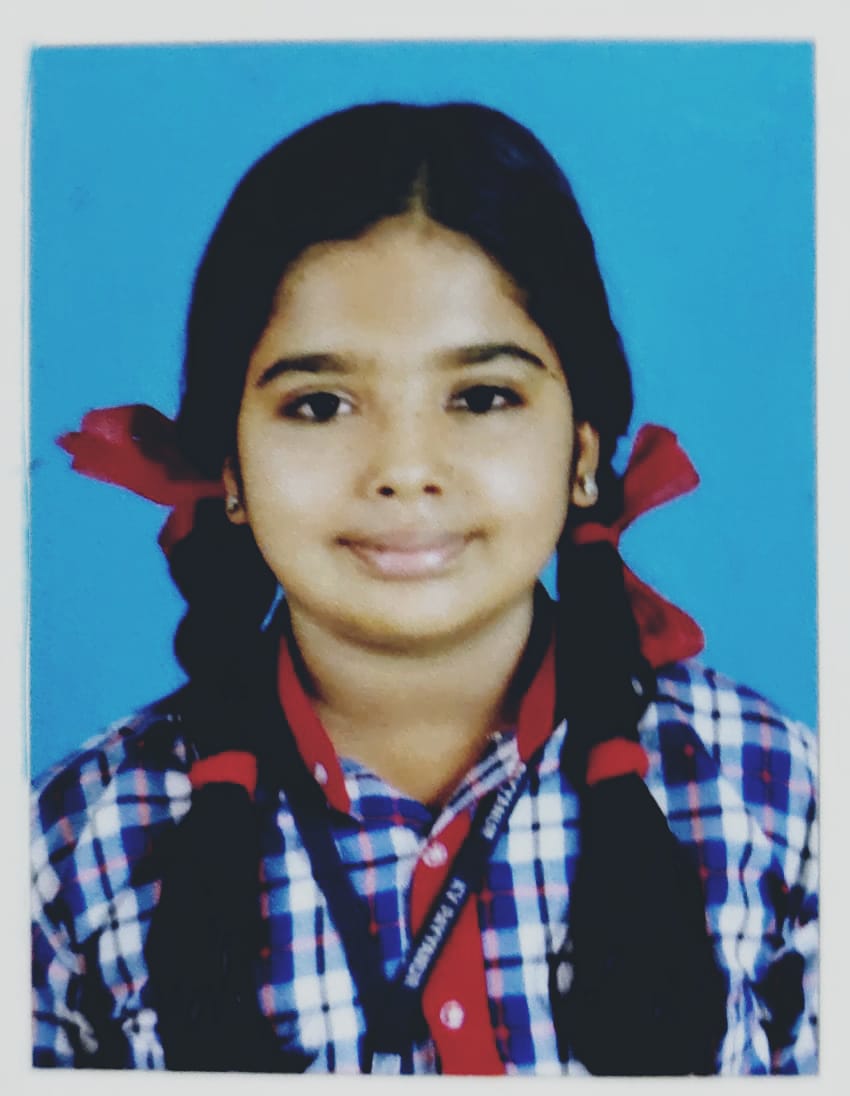 